Департамент социального развития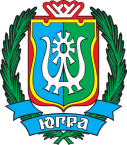 Ханты-Мансийского автономного округа - Югры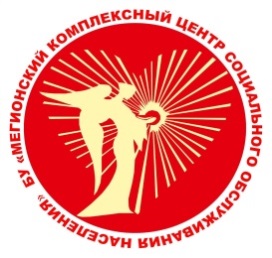 Публичный отчето развитии добровольчества (волонтерства) в 2021 году2022 г.ВведениеВ течение 2021 года бюджетным учреждением Ханты-Мансийского автономного округа – Югры «Мегионский комплексный центр социального обслуживания населения» (далее - учреждение) реализовывались следующие направления добровольческой деятельности:геронтоволонтёрское движение «Волонтёры серебряного возраста»;технология «Алло, волонтер!»;технология социальной работы «Добрососед»;технология «Компьютерная грамотность на дому»;технология «Мобильный парикмахер»;оказание волонтерами социальной помощи на дому гражданам пожилого возраста;волонтёрско-наставническая работа с несовершеннолетними из семей, оказавшихся в трудной жизненной ситуации;технология организации семейного отдыха для граждан пожилого возраста и членов их семей с привлечением корпоративных волонтеров учреждения;корпоративное волонтерство;архивное волонтерство.Целями добровольческой (волонтерской) деятельности учреждения являются:1) содействие оказанию добровольцами безвозмездной помощи нуждающимся людям;2) безвозмездное участие в общественно значимых мероприятиях с согласия их организаторов;3) помощь гражданам в овладении навыками социальной работы с различными целевыми группами и категориями населения;                                                  4) формирование гражданской позиции, самоорганизации, чувства социальной ответственности, солидарности, взаимопомощи и милосердия в обществе.Основная частьС 2016 года специалистами отделения социальной реабилитации и абилитации БУ «Мегионский комплексный центр социального обслуживания населения» реализуется программа "Волонтеры серебряного возраста", цель которой - создание условий для оказания помощи отдельным категориям граждан (получателям социальных услуг) гражданами пожилого возраста посредством организации работы геронтоволонтёрского движения «Волонтёры серебряного возраста», основными задачами является вовлечение активных пенсионеров в волонтерскую деятельность, осуществляющих добровольческую поддержку лиц пожилого возраста с целью повышения уровня жизни и психологической адаптации пожилых людей и инвалидов в социуме.Участники программы – 19 геронтоволонтеров, имеющих возможность и желание оказать посильную безвозмездную помощь наиболее уязвимой категории граждан – пенсионерам и инвалидам, тем самым внести свой вклад в развитие волонтерского движения в Ханты-Мансийском автономном округе - Югры.В ходе реализации программы с 2016-2021 годы организовано обучение на базе БУ «Ресурсный центр развития социального обслуживания» 7 специалистов, реализующих данное направление, и 6 геротноволонтеров,             2 специалиста и 2 «серебряных» волонтера прошли обучение на семинаре «Волонтеры (начинающие): «Оказание помощи семьям, испытывающим трудности в воспитании детей», «Волонтеры (уверенные): «Оказание помощи гражданам пожилого возраста и инвалидам, имеющим  тяжелые ограничения жизнедеятельности, «Волонтеры (наставники): «Организация наставничества и волонтерской деятельности в работе с несовершеннолетними «группы риска».Так же 1 волонтер «серебряного» возраста прошла обучение  в Учебном центре дополнительного профессионального образования на семинаре «Основы социального проектирования», получен сертификат.   Специалистами проведены обучающие занятия, практикумы и тренинги с волонтерами по следующим направлениям:- содействие в организации культурно-досуговых мероприятиях (занятия спортом, активный отдых и туризм);- содействие в оказании социально-психологических услуг (проведение индивидуальных бесед и консультаций, проведение тестирования по раннему выявлению старческой деменции);- оказание помощи семьям, испытывающим трудности в воспитании детей;- оказание помощи и поддержки одиноким гражданам пожилого возраста посредством телефонного общения с волонтерами.В результате проведенных мероприятий волонтеры «серебряного» возраста, корпоративные волонтеры, и др.,  получили необходимые для работы с гражданами целевой группы знания и приобрели навыки, способствующие оказанию необходимой культурно-просветительской деятельности, бытовой, консультативной, социально-бытовой помощи пожилым людям и инвалидам, несовершеннолетним.В 2021 году деятельность волонтеров «серебряного» возраста была организована по двум направлениям. В рамках первого направления «Оказание помощи гражданам пожилого возраста и инвалидам, имеющим тяжёлые ограничения жизнедеятельности персональными помощниками» геронтоволонтеры организовывали культурно-досуговые, спортивно-оздоровительные мероприятия, социально значимые акции (концерты, выставки, экскурсии, конкурсы, поздравления с днем рождения граждан пожилого возраста и инвалидов); мероприятия, направленные на оказание социальной помощи (сопровождение, помощь в домашней работе, покупка и доставка продуктов, лекарств и т. п.); обучающие мероприятия (лекции, мастер-классы, семинары-практикумы и т. п.); оказывали психологическую помощь и поддержку; помощь в доставке инвалидов и престарелых на личном транспорте.В рамках данного направления в 2021 году проведено 33 культурно-досуговых, спортивно-оздоровительных мероприятия, социально значимых акций (концерты, выставки, экскурсии, ярмарки, конкурсы с участием добровольцев в том числе с применением дистанционных форм, посредством групп в мессенджерах Viber, WhatsApp, платформы ZOOM):  - проведены празднования дней рождения для восьми получателей социальных услуг; - организовано гражданам пожилого возраста и инвалидам  молодого возраста участие в проведении музыкальных занятий с получателями социальных услуг;- организованы концертные программы для получателей социальных услуг;- оказана помощь на дому в ведении домашнего хозяйства 10 инвалидам (в приготовлении пищи, в покупке продуктов, лекарств и др.);- проведено 10 мастер-классов "Работа с бросовым материалом", "Изготовление сувениров" и др.;- проведено 8 акций: «Посылка солдату», «Песни Победы», «Добрый вторник», «Георгиевская лента», «День именинников», «Международный день пожилого человека», «Международный день инвалидов», «Серебряные волонтеры за вакцинацию»В рамках данного направления «серебряными» волонтерами реализуется технология «Алло, волонтер», участниками которой являются  7 геронтоволонтеров и 40 граждан пожилого возраста и инвалидов, которыми дана положительная оценка технологии. В период  самоизоляции данная технология приобрела особо острую актуальность и востребованность.В целом, по сравнению с прошлым годом в 2021 году  количество оказанных услуг и помощи геронтоволонтерами набрало обороты введения режима самоизоляции граждан пожилого возраста не сказалось на оказание услуг, волонтеры «серебряного» возраста прошли вакцинацию против короновирусной инфекции тем самым продолжив работу, в том числе проведение мероприятий в онлайн режиме также остались актуальны и успешно проводятся.Вторым направлением геронтоволонтерской деятельности является «Оказание «серебряными» волонтерами помощи семьям, испытывающим трудности в воспитании детей»: консультативная педагогическая и психологическая помощь, оказание добровольцами помощи детям в подготовке уроков и репетиторство.В течение 2021 года предоставлена помощь в подготовке домашнего задания  7 несовершеннолетним  из многодетных семей в рамках  консультативной педагогической помощи занятия проводились дистанционно.В рамках реализации программы «Волонтеры серебряного возраста» осуществляется сотрудничество с Местной религиозной организацией православный Приход храма в честь преподобномученницы великой княгини Елисаветы г. Мегиона Ханты-Мансийского автономного округа - Югры Тюменской области Ханты-Мансийской Епархии Русской Православной Церкви (Московский Патриархат).В целях развития геронтоволонтерского движения в учреждении разработаны буклеты, памятки по данному направлению, снят и опубликован на официальном сайте учреждения, на странице социальной сети «Одноклассники» фильм о волонтерском движении.6 геронтоволонтеров были поощрены Благодарственными письмами БУ «Ресурсный центр развития социального обслуживания», 1 геронтоволнтер поощрен Благодарственным письмом Регионального координационного центра развития добровольной (волонтерской) деятельности в архивном деле на территории ХМАО-Югры.             На базе отделения социального сопровождения граждан реализуется с августа 2019 года технология социальной работы «Добрососед», целью которой является вовлечение граждан из числа соседей к участию в благотворительной деятельности, направленной на оказание помощи гражданам пожилого возраста и развитие соседского сообщества. Особое внимание уделяется одиноким гражданам пожилого возраста и семьям, состоящим из лиц пенсионного возраста.В реализации данной технологии участвует 26 волонтеров. С каждым из них был проведен опрос, где было выявлено, что 19 человек из  них уже занимались волонтерской деятельностью, 4 -  не имеют такого опыта. 40% волонтеров готовы оказывать помощь  в бытовой сфере (уборка квартиры, стирка белья, приготовление пищи, доставка продуктов и лекарств),  22% - в просветительских мероприятиях на дому гражданина (беседа, просмотр фильмов, чтение литературы и др.),19% - в культурно-досуговых  мероприятиях в кругу соседей (чаепитие, вечера, танцы и др.),16%- в выездных прогулках (на природу, на дачу, посиделки с соседями и др.) 3%-  готовы ухаживать за тяжелобольными пожилыми гражданами. 2 специалиста учреждения, курирующие реализацию технологии «Добрососед», и 4 добровольца прошли обучение на базе БУ «Ресурсный центр развития социального обслуживания» «Волонтеры (начинающие)».В учреждении ведется реестр (база данных) граждан пожилого возраста, нуждающихся в помощи добровольцев, в котором собраны сведения о 92 гражданах.В 2021 году в рамках технологии «Добрососед» 99 гражданам пожилого возраста волонтерами была оказана следующая помощь:– бытовая (уборка помещения, покупка продуктов/лекарств, приготовление пищи и др.) 124 раз;– психологическая (в том числе беседы, подбадривание, поддержка и др.) оказана 154 раза;– содействие в оказании правовой помощи (в том числе разъяснения, оформление документов, написание писем, обращений и др.) 76 раз;–  сопровождение граждан пожилого возраста на прогулку, в больницу и в другие места  58  раз.Пожилые люди с большим удовольствием общаются с волонтерами и получают от них психологическую поддержку, что способствует  повышению их эмоционального фона. Также волонтеры стараются вовлекать в городские культурно-досуговые мероприятия пожилых граждан, но по состоянию здоровья, мало кто из них готов принимать участие.В процессе работы налажено взаимодействие с Молодёжным городским советом при главе города и городским (добровольческим) движением ММАУ «Старт».С целью тиражирования добровольческого опыта и привлечения граждан к участию  в реализации технологии «Добрососед» были задействованы информационные ресурсы, а именно: 29 ноября в городской  газете «Мегионские новости» опубликована статья «Добрый сосед», 22 ноября  на городском сайте города Мегиона также  в новостной ленте вышла статья «Неравнодушные мегионцы подключились к акции «Добрый сосед». Дополнительно в социальных сетях (Viber) создана  группа «Добрососед» (10 чел.) участники и специалисты которой взаимодействует с группой  «Добрый Мегион» (802 чел.), организованной городским советом при главе города. В декабре 2021 года специалисты учреждения приняли участие в городском Форуме-фестивале волонтерских (добровольческих) объединений города Мегиона, где была освещена технология «Добрососед» и участники форума приглашены к реализации проекта.В результате проведенной работы были распространены информационно-разъяснительные буклеты «Добрососед» в количестве 113 штук.Для волонтеров-добрососедей были разработаны буклет «Полезные советы для общения с пожилым человеком» и обучающая брошюра «Общение с пожилыми людьми: правила и рекомендации». Другим направлением волонтерской деятельности учреждения является  оказание социальной помощи на дому гражданам пожилого возраста, в том числе из числа ветеранов Великой Отечественной войны 1941-1945 годов, являющихся получателями социальных услуг специализированного отделения социально-медицинского обслуживания на дому граждан пожилого возраста и инвалидов с участием добровольцев:– ежедневная доставка на дом горячих обедов из «Социальной столовой» местной религиозной организации православного Прихода храма Покрова Божией Матери г. Мегиона Ханты-Мансийского автономного округа – Югры Тюменской области Ханты-Мансийской Епархии Русской Православной Церкви (Московский Патриархат). Охвачено 13 граждан пожилого возраста, в том числе 2 ветерана Великой Отечественной войны;– участие в акции «Подарки для пожилых людей» – группой Мегиоснких волонтеров осуществляется формирование и вручение подарочных наборов к праздничным датам. Охвачено 15 граждан пожилого возраста.Интернет охватил все области жизнедеятельности: медицину, образование, путешествия, занятия спортом, книги, фильмы, музыку, игры и т.д. Каждая из этих областей представлена миллионами интернет-страниц. Но в силу возрастных особенностей пожилые люди не могут самостоятельно освоить такие гаджеты, как смартфон и компьютер. Ввиду таких причин, как маломобильность, состояние здоровья и др., они также не могут посещать курсы, проводимые в учебных и иных учреждениях.  Особенность технологии «Компьютерная грамотность для пожилых граждан на дому» заключается в том, что для  граждан пожилого возраста предоставляется возможность осваивать навыки работы с гаджетами на дому, активно участвовать в общественной жизни, приблизив сервисы государственных и социальных онлайн-услуг (просмотр кинофильмов, видео-общение с родными и близкими и т.д.), что способствует развитию положительного потенциала граждан «третьего возраста».  Технология «Компьютерная грамотность для пожилых граждан на дому» - это своего рода компьютерный бесплатный патронаж для пожилых.В рамках реализации технологии «Компьютерная грамотность для пожилых граждан на дому» волонтерами является корпоративный волонтер  (работник) БУ «Мегионский комплексный центр социального обслуживания населения» либо представитель автономной некоммерческой организации по информационному обеспечению инвалидов «В помощь инвалиду».Каждый волонтер проходит подготовку в форме вводного инструктажа по направлению дальнейшей самостоятельной работы с гражданином об особенностях психики людей пожилого возраста, приемах расположить  его к себе  и завоевать его доверие; об особенностях здоровья  (возможные нарушения слуха, зрения, замедленность реакций и т.д.).Занятия проводятся 1 раз в  неделю (4 занятия в месяц), обучение длится не менее 3х месяцев на дому в удобное для пожилого гражданина время в зависимости от индивидуальных особенностей и возможностей усваивать материал.По окончанию обучающего процесса проводится итоговое практическое занятие для определения степени изученного материала. В 2021 году приняли участие в технологии 18 граждан пожилого возраста. У 100% граждан пожилого возраста из числа охваченных технологией сформировали навыки и умения самостоятельного использования гаджетами.Обучение проходило с использованием имеющихся у пожилых людей гаджетов:9 человек обучались пользованию смартфоном;3 человека — пользованию ноутбуком;4 человека — пользованию планшетом;2 человека — пользованию персональным компьютером.Все 18 граждан освоили навыки управления гаджетом (включение/выключение, фото и видеосъемка, пользование приложениями и программами), освоили поиск в интернете, пользуются мессенджерами Viber, WhatsAp, умеют осуществлять видеозвонок, умеют пользоваться банковскими приложениями (сделать перевод, оплатить покупку или коммунальные услуги и т. д.).Граждане пожилого возраста овладели умениями пользоваться социальными сетями (регистрация, общение в Одноклассниках, Инстаграмм). В результате у маломобильных пожилых людей расширился круг общения, появились новые интересы (просмотр интересных фильмов, прослушивание музыки), появилась возможность самостоятельно с помощью гаджетов осуществить свои потребности не выходя из дома (оплата услуг, заказ необходимых вещей, оформление документов через портал Госуслуг).Данная технология представлена на окружной информационно-дискуссионной площадке по теме:  «Деятельность волонтеров в  период пандемии»,  «Инновационные технологии по оказанию квалифицированной помощи пожилым гражданам в домашних условиях» 25.03.2021 г., получила высокую оценку профессионального сообщества.С  2017 года в отделении для несовершеннолетних «Социальный приют для детей» реализуется коррекционно-профилактическая программа организации волонтёрско-наставнической работы с несовершеннолетними из семей, оказавшихся в трудной жизненной ситуации «ДЕТИ – ДЕТЯМ!», целью которой является создание условий для взаимодействия несовершеннолетних отделения и их родителей  с привлечением волонтеров. Основные задачи программы – это привлечение волонтеров, в том числе из числа обучающихся образовательных учреждений города Мегиона и пгт. Высокого, к организации деятельности в отделении несовершеннолетних «Социальный приют для детей», организация проведения программных мероприятий, направленных на реализацию плана совместных мероприятий с волонтерами и несовершеннолетними комплексного центра, мотивация несовершеннолетних к самоорганизации в части познавательной, коммуникативной и социокультурной деятельности, привлечение родителей несовершеннолетних, зачисленных на социальное обслуживание, к совместным мероприятиям. Участниками программы являются несовершеннолетние из семей, оказавшихся в трудной жизненной ситуации, проживающие в отделении для несовершеннолетних «Социальный приют для детей», волонтеры из числа обучающихся образовательных учреждений города и пгт. Высокий и родители несовершеннолетних.Одним из инструментов в решении многих сложных проблем, стоящих перед несовершеннолетним и его семьей, выступает привлечение волонтеров для социализации несовершеннолетних из неблагополучных семей, которые, как правило, плохо социализированы, имеют ограниченный набор социальных ролей, низкий уровень самооценки, негативные установки поведения в обществе. Наиболее успешной является практика привлечения детей к волонтерской деятельности, так как они способны на равных осуществлять взаимодействие со сверстниками под чутким наставничеством взрослых. Волонтёрское движение даёт возможность как волонтерам, так и подопечным:- поделиться опытом общения и ведения социальных ролей;- максимально эффективно расширить собственную социокультурную деятельность;- расширить круг общения;- выработать ответственность как волонтера, так и подопечного перед младшими по возрасту, тем более, если он является единственным ребенком в семье;- привлечь к проблемам и интересам детей родителей и ближайшее окружение.Цель волонтерства в рамках программы «Дети - детям» – помочь встретиться подросткам, имеющим потенциал наставничества, которые хотят помогать, и подросткам, нуждающимся в дополнительной заботе и помощи, участии, в становлении гармоничной личности в подростковом возрасте.  В 2021 году в рамках волонтерской деятельности                                                  34 несовершеннолетних из отделения для несовершеннолетних «Социальный приют для детей» приняли участие в 158 мероприятиях, в том числе тренировочные (теоретические и практические) занятия с членами волонтерского отряда МБОУ «СОШ № 6», МАОУ «СОШ № 1», ММАУ «СТАРТ» и несовершеннолетними отделения для несовершеннолетних «Социальный приют для детей», направленные на знакомство волонтеров с детьми отделения, определение направлений в работе, совместная подготовка домашнего задания (ребята из школьного волонтерского отряда оказывают содействие несовершеннолетним отделения в подготовке домашнего задания по принципу «равный - равному»), приключенческий квест «Корпорация чудес», акция «Не ходите, дети, в Африку гулять!» (направлена на формирование бдительности родителей за досугом несовершеннолетних детей (распространение информационных буклетов), а также на формирование ответственного родительства), досуговые мероприятия, приуроченные к праздничным и памятным датам, социально-значимая акция «Отделение – наш дом, мы наведем порядок в нем!», Всероссийская акция «Ветеран живет рядом!» и многие другие.С целью тиражирования опыта по данному направлению добровольческой деятельности Коррекционно-профилактическая программа организации волонтёрско-наставнической работы с несовершеннолетними из семей, оказавшихся в трудной жизненной ситуации, направлена на Конкурсный отбор по присуждению Национальной общественной премии «Российские организации, дружественные к детям».Успешно пройден 1 этап конкурса - самообследование участников на соответствие требованиям, установленным профильными национальными стандартами.Подана заявка на участие во 2 этапе конкурса.На основании распоряжения руководителя Аппарата Межрегионального центра от 18.08.2021 г. мероприятие отменено, в адрес участников мероприятия направлено информационное сообщение №ГО-2428 от 18.08.2021 г.Учреждению присуждено благодарственное письмо.С целью развития корпоративного волонтерства учреждением разработана и внедрена на базе отделения социальной реабилитации и абилитации технология организации семейного отдыха для граждан пожилого возраста и членов их семей с привлечением корпоративных волонтеров учреждения, целью которой является создание условий для гармонизации внутрисемейных отношений и повышения качества жизни пожилых граждан  посредством привлечения корпоративных волонтеров. В выходной день работники учреждения организуют досуговые мероприятия, приуроченные к праздникам и памятным датам (День защитника Отечества, Международный женский день, День Пожилого людей и т.д.) для граждан пожилого возраста и членов их семей. Психологи отмечают высокую ценность совместного досуга семьи пожилого человека.В реализации технологии в 2021 году приняли участие 36 получателей социальных услуг и 6 законных представителей. Проведено 224 индивидуальных занятий, 7 групповых мероприятия «Рождество», «День защитника Отечества», «Весна идет – весне дорогу», «День именинников», «Международный день пожилого человека», «Международный день инвалидов». Результатом реализации технологии является улучшение  психо-эмоционального состояния получателей социальных услуг,  в «Книге отзывов и предложений» имеются положительные отзывы участников по реализации технологии. В 2021 году продолжена работа начатая в 2020 году в период распространения новой коронавирусной инфекции в части того, что работники учреждения стали волонтерами по приобретению и доставке продуктов пожилым гражданам, находящимся на самоизоляции. 20 работников учреждения зарегистрированы на сайте добро.ру  для предоставления волонтерских услуг (автоволонтер – 8 человек, компьютерная помощь – 6 человек, оказание психологической помощи – 3 человека, ассистент мероприятия - 7 человек) и принимают активное участие в реализации проектов, заявленных на сайте, в том числе в  марафоне «#МЫВМЕСТЕ», приуроченном к празднованию Дня добровольца России.            На Международной премии #МЫВМЕСТЕ, платформе «DOBRO.RU» представлен проект корпоративного добровольчества «Помогаем вместе» которая является участником четвертьфинала.В учреждении 2021 году внедрена и реализована  очень востребованная технология «Мобильный парикмахер», которая направлена  на оказание бесплатных парикмахерских услуг маломобильным пожилым гражданам и инвалидам с выездом на дом. Это нововведение положительно отразилось на доступности и качестве обслуживания пожилых граждан, инвалидов и других категорий граждан из числа социально незащищенных слоев населения (детей из многодетных и неполных семей) по предоставлению услуг по стрижке волонтером-парикмахером: организована помощь в стрижке 18 инвалидам, 15 гражданам пожилого возраста, неспособным к передвижению, 15 несовершеннолетних из многодетных семей. Данная услуга предоставлялась на дому с соблюдением всех мер санитарно-гигиенической безопасности. Опыт организации волонтерской деятельности учреждения представлен на окружном и всероссийском уровне геронтоволонтером Борисенко Галиной Васильевной:- с 24 по 26 сентября 2021 год в региональном форуме « «Школа. Добро. Университета» в г. Ханты-Мансийске (получен сертификат участника);- с 1 по 4 октября 2021 года во всероссийском форуме серебряных добровольцев г. Тюмен. (получен сертификат участника). С целью популяризации и развития волонтерского движения и привлечения новых добровольцев к проектам учреждения размещаются публикации в муниципальных СМИ города Мегиона (газета «Мегионские новости», официальный сайт администрации города Мегиона), на официальной сайте учреждения и на страницах в социальных сетях учреждения. Заключение В 2021 году добровольческие практики в учреждении успешно развивались. Геронтоволонтерское движение укрепляется  в городе Мегионе, «серебряные» волонтеры имеют наработанный опыт добровольческой деятельности. В перспективе планируется привлечение к волонтерскому движению получателей социальных услуг отделения социальной реабилитации и абилитации, реализация программ, представленных на онлайн-марафоне «Соцзавод», участие в форумах различного уровня,  оказание добровольческих услуг в общественных организациях: - Городская общественная организация ветеранов (пенсионеров) Войны, труда, Вооруженных сил и правоохранительных органов:- Городская общественная организация «Культурно-спортивного общества инвалидов «Росиночка» г. Мегиона ХМАО;- Мегионская городская организация Общероссийской общественной организации «Всероссийское общество инвалидов»;- Городская общественная организация «Общество неработающих пенсионеров».10 работникам учреждения вручены благодарственные письма от Регионального координационного центра развития добровольческой (волонтерской) деятельности в архивном деле на территории ХМАО-Югры за участие в реализации архивного проекта «Герои газетных статей».За развитие добровольчества (волонтерства) в сфере социального защиты и социального обслуживания, при реализации социально значимой технологии «Алло, волонтер!» культорганизатору отделения социальной реабилитации и абилитации вручено благодарственное Депсоцразвития Югры.Одним из перспективных направлений развития добровольческой деятельности учреждения в 2021 году является разработка и внедрение технологии «Мобильный парикмахер» по предоставлению парикмахерских услуг маломобильным гражданам пожилого возраста и инвалидам на дому парикмахером-волонтером и инновационная технология по оказанию квалифицированной помощи  «Компьютерная грамотность для пожилых на дому».Контактные данные учреждения социального обслуживанияДиректор учреждениясоциального обслуживанияРоссийская Федерация, Ханты-Мансийскийавтономный округ – Югра, улица А.М. Кузьмина, дом 40город Мегион, 628680, Megkcson@admhmao.ruофициальный сайт:	http://gar86.tmweb.ru/социальные сети:https://ok.ru/bumegionskhttps://vk.com/megkcsonhttps://www.instagram.com/megktsson/https://ru--ru.facebook.com/groups/Качур Наталья ВикторовнаОтветственный за развитие добровольчества (волонтерства)Полтанова Нина ВикторовнаФедосеев Алексей ВикторовичКоординатор развития добровольчества (волонтерства)Балюк Любовь ВладимировнаФомичева Дарья ВячеславовнаШевченко Оксана НиколаевнаБурцева Ольга НиколаевнаФадеева Анна Александровна